
ТЕРРИТОРИАЛЬНАЯ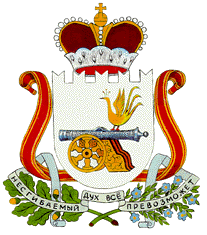  ИЗБИРАТЕЛЬНАЯ КОМИССИЯМУНИЦИПАЛЬНОГО ОБРАЗОВАНИЯ «МОНАСТЫРЩИНСКИЙ РАЙОН»СМОЛЕНСКОЙ ОБЛАСТИПОСТАНОВЛЕНИЕ24 декабря 2017 года                                                                                             № 37/204Об утверждении результатов дополнительных выборов депутатов Совета депутатов Гоголевского сельского поселения Монастырщинского района Смоленской области первого созыва по десятимандатному избирательному округуВ соответствии со статьями 44, 45 областного закона от 3 июля 2003 года  № 41-з «О выборах органов местного самоуправления в Смоленской области», на основании первых экземпляров протоколов  участковых комиссий избирательных участков №№ 273, 274, 275, 276, 280 об итогах голосования на  дополнительных выборах депутатов Совета депутатов Гоголевского сельского поселения Монастырщинского района Смоленской области первого созыва по десятимандатному избирательному округу, внеся полученные данные в сводную таблицу и протокол территориальной избирательной комиссии муниципального образования «Монастырщинский район» Смоленской области о результатах дополнительных выборов депутатов Совета депутатов Гоголевского сельского поселения Монастырщинского района Смоленской области первого созыва по десятимандатному избирательному округу,  на основании постановления избирательной комиссии Смоленской области от 10 июня 2015 года № 209/1579-5                                 «О возложении полномочий избирательных комиссий вновь образованных муниципальных образований Монастырщинского района Смоленской области на территориальную избирательную комиссию муниципального образования «Монастырщинский район» Смоленской области»  территориальная избирательная комиссия муниципального образования «Монастырщинский район» Смоленской области ПОСТАНОВИЛА:1. Признать дополнительные выборы депутатов Совета депутатов Гоголевского сельского поселения Монастырщинского района Смоленской области первого созыва по десятимандатному избирательному округу состоявшимися и действительными.2. Установить, что в Совет депутатов Гоголевского сельского поселения Монастырщинского района Смоленской области первого созыва избрано 4 (Четыре) депутата по десятимандатному избирательному округу.3. Считать избранными депутатами Совета депутатов Гоголевского сельского поселения Монастырщинского района Смоленской области первого созыва следующих кандидатов, получивших наибольшее число голосов избирателей:1) Лозненкову Ольгу Геннадьевну, 1969 года рождения; образование: высшее; основное место работы: муниципальное Бюджетное учреждение культуры «Монастырщинский районный культурно-досуговый центр», заместитель директора по работе с филиалами; место жительства: Смоленская область, Монастырщинский район, д. Багрецы; выдвинутого избирательным объединением Монастырщинское местное отделение Партии «ЕДИНАЯ РОССИЯ», получившим наибольшее число голосов избирателей 210 по десятимандатному избирательному округу;2) Никифоренкова Николая Анатольевича, 1961 года рождения; образование: среднее профессиональное; основное место работы: муниципальное Бюджетное учреждение культуры «Монастырщинский районный культурно-досуговый центр», заведующий Жуковским сельским клубом; место жительства: Смоленская область, Монастырщинский район, д. Лыза; выдвинутого избирательным объединением Монастырщинское местное отделение Партии «ЕДИНАЯ РОССИЯ», получившим наибольшее число голосов избирателей 195 по десятимандатному избирательному округу;3) Горбачеву Светлану Владимировну, 1961 года рождения; образование: среднее профессиональное; основное место работы: областное государственное бюджетное учреждение здравоохранения «Монастырщинская центральная районная больница», заведующая Железняковским фельдшерско-акушерским пунктом – фельдшер; место жительства: Смоленская область, Монастырщинский район, д.Железняк-1; выдвинутого избирательным объединением Монастырщинское местное отделение Партии «ЕДИНАЯ РОССИЯ», получившим наибольшее число голосов избирателей 187 по десятимандатному избирательному округу;4) Зубрицкого Михаила Александровича, 1971 года рождения; основное место работы: Администрация Гоголевского сельского поселения Монастырщинского района Смоленской области, сторож; место жительства: Смоленская область, Монастырщинский район, д. Любавичи; выдвинутого в порядке самовыдвижения, получившим наибольшее число голосов избирателей 165 по десятимандатному избирательному округу;4. Опубликовать настоящее постановление в районной газете «Наша жизнь» и разместить на официальном сайте Администрации муниципального образования «Монастырщинский район» Смоленской области в разделе избирательные комиссии.Председатель комиссии                                           Е.Н. СкугареваСекретарь комиссии                                                 И.И. Суховей